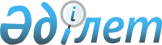 Вопросы Министерства энергетики, индустрии и торговли Республики Казахстан
					
			Утративший силу
			
			
		
					Постановление Правительства Республики Казахстан от 22 ноября 1997 г. N 1642. Утратило силу - постановлением Правительства РК от 21 сентября 1999 г. N 1433 ~P991433.

     В целях реализации Указа Президента Республики Казахстан от 10 октября 1997 г. N 3655 U973655_ "О мерах по дальнейшему повышению эффективности государственного управления в Республике Казахстан" Правительство Республики Казахстан постановляет: 

      1. (Пункты 1,2,3,4 утратили силу - постановлением Правительства РК 

      от 22 июля 1998 г. N 686 P980686_ ) 

      5. Признать утратившими силу: 

      постановление Правительства Республики Казахстан от 23 апреля 1997 г. N 645 P970645_ "Об утверждении Положения о Министерстве энергетики и природных ресурсов Республики Казахстан"; 

      постановление Правительства Республики Казахстан от 23 апреля 1997 г. N 646 P970646_ "О структуре Министерства энергетики и природных ресурсов Республики Казахстан"; 

      постановление Правительства Республики Казахстан от 11 июля 1997 г. N 1099 P971099_ "О внесении дополнений и изменений в постановление Правительства Республики Казахстан от 23 апреля 1997 г. N 646". 

 

     Премьер-Министр   Республики Казахстан
					© 2012. РГП на ПХВ «Институт законодательства и правовой информации Республики Казахстан» Министерства юстиции Республики Казахстан
				